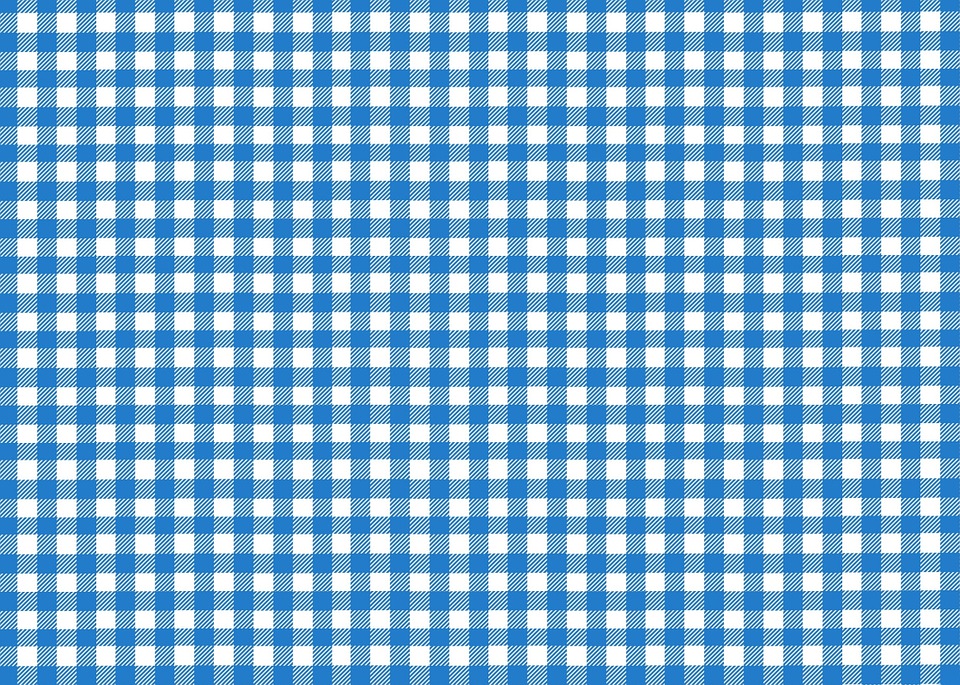 Das Oktoberfest gibt es…seit 1810.Viele Menschen tragen…Lederhosen und Dirndlkleider.Sie trinken Bier aus…großen Krügen (Maßkrügen).In einem Maßkrug…gibt es 1 Liter Bier.Außer den Fest-zelten gibt es viele Fahrgeschäfte…und Attraktionen wie z.B. Achterbahnen.In den Ständen kann…man Weißwürste und Lebkuchen-herzen kaufen.Man feiert Oktober-fest in September…weil das Wetter oft besser in September als in Oktober ist.Oktoberfest dauert zwischen…16 und 18 Tage.Der Oberbürger-meister in München…eröffnet um 12 Uhr das Oktoberfest.Das erste Oktober-fest war eine Hochzeit zwischen…Prinz Ludwig und Prinzessin Therese.In 1810 und 1811 wurde ein…Pferderennen veranstaltet.